Distribution ApproximationsApproximationConditionsNormal distribution as approximation to the binomialIf X ~ B(n, p) and if n is large and/or p is close to ½, then X ~ N(np, npq) approximately.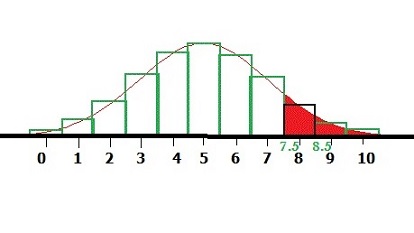 Include continuity correctionnp > 5nq > 5p  ½Poisson distribution as approximation to the binomialIf X ~ B(n, p) and if n is large and p is small, then X ~ Po(np) approximately.n > 50np < 5Normal distribution as approximation to the PoissonIf X ~ Po(λ) and if λ is large, then X ~ N(λ, λ) approximately.Include continuity correctionλ >15